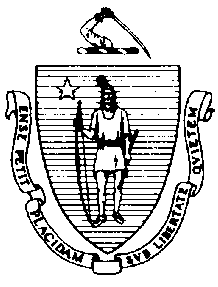 The Executive Office of Health and Human ServicesDepartment of Public HealthBureau of Environmental HealthCommunity Sanitation Program67 Forest Street, Suite # 100Marlborough, MA 01752December 22, 2021Dean Gray, SuperintendentSouza-Baranowski Correctional CenterP.O. Box 8000Shirley, MA 01464		(electronic copy)Re: Facility Inspection – Souza-Baranowski Correctional Center, ShirleyDear Superintendent Gray:In accordance with M.G.L. c. 111, §§ 5, 20, and 21, as well as Massachusetts Department of Public Health (Department) Regulations 105 CMR 451.000: Minimum Health and Sanitation Standards and Inspection Procedures for Correctional Facilities; 105 CMR 480.000: Storage and Disposal of Infectious or Physically Dangerous Medical or Biological Waste (State Sanitary Code, Chapter VIII); 105 CMR 590.000: Minimum Sanitation Standards for Food Establishments (State Sanitary Code Chapter X); the 2013 Food Code; 105 CMR 500.000 Good Manufacturing Practices for Food; and 105 CMR 205.000 Minimum Standards Governing Medical Records and the Conduct of Physical Examinations in Correctional Facilities; the Department’s Community Sanitation Program (CSP) conducted an inspection of Souza-Baranowski Correctional Center on December 6, 7, 8, 9, and 10, 2021 accompanied by Mark George and Frank Delgado, Environmental Health and Safety Officers. Violations noted during the inspection are listed below including 131 repeat violations.Should you have any questions, please don’t hesitate to contact me.									Sincerely, 						Kelli Poulin						Environmental Health Inspector, CSP, BEHcc:	Margret R. Cooke, Acting Commissioner, DPHNalina Narain, Director, BEH	Steven Hughes, Director, CSP, BEHMarylou Sudders, Secretary, Executive Office of Health and Human Services 	(electronic copy)	Carol A. Mici, Commissioner, DOC   						(electronic copy)Terrence Reidy, Secretary, EOPSS						(electronic copy)Timothy Gotovich, Director, Policy Development and Compliance Unit 		(electronic copy)	Mark George, EHSO								(electronic copy)	Frank Delgado, EHSO								(electronic copy)James Garreffi, RS, CHO, Director, Nashoba Associated Boards of Health 	(electronic copy)Clerk, Massachusetts House of Representatives					(electronic copy)	Clerk, Massachusetts Senate							(electronic copy)HEALTH AND SAFETY VIOLATIONS(* indicates conditions documented on previous inspection reports)Entrance Area
Bubbler & Vending Machine	No Violations NotedFemale Bathroom # A1-10 105 CMR 451.130	Plumbing: Plumbing not maintained in good repair, water leaking under 	handwash sink # 4105 CMR 451.126		Hot Water: Hot water temperature recorded at 103oF at handwash sink # 5105 CMR 451.110(A)	Hygiene Supplies at Toilet and Handwash Sink: No toilet paper in stall # 1Male Bathroom # A1-9	No Violations NotedJanitor’s Closet # A1-11	No Violations NotedReception Area                                                    No Violations Noted1st FloorFemale Bathroom # A1-31   	No Violations NotedJanitor’s Closet # A1-43105 CMR 451.353	Interior Maintenance: Mop stored upside downRoll Call Room and Storage Closets	No Violations NotedMale Locker Room # A1-32 105 CMR 451.123*	Maintenance: Soap scum observed on walls in shower # 2 and 3105 CMR 451.123	Maintenance: Floor drain clogged in shower # 1105 CMR 451.123	Maintenance: Baseboard tiles damaged near urinal105 CMR 451.123	Maintenance: Ants observed on floor105 CMR 451.123	Maintenance: Ceiling tiles water stained105 CMR 451.123	Maintenance: Ceiling tiles missingAdministration Area # A2-62nd FloorKitchenette	No Violations NotedCopy Room # A2-30	No Violations NotedFemale Bathroom # A2-22 	No Violations NotedMale Bathroom # A2-21	No Violations NotedOffices	No Violations NotedStorage Closet # A2-29105 CMR 451.353	Interior Maintenance: Sprinkler shroud missingMale Bathroom # A2-48	No Violations NotedFemale Locker Room # A2-44 105 CMR 451.123	Maintenance: Metal flashing loose between showers105 CMR 451.123	Maintenance: Wall paint damaged around soap dispenser at handwash sinkHallway Bubbler	No Violations NotedWeight Room # A2-37105 CMR 451.353	Interior Maintenance: Padding damaged on exercise equipmentJanitor’s Closet # A2-32105 CMR 451.353	Interior Maintenance: Mop stored upside downOuter Control # A1-16105 CMR 451.353*	Interior Maintenance: Floor tiles damagedBathroom # A1-17	No Violations NotedSharps Storage Closet # A1-15	No Violations NotedIPSMale Bathroom	No Violations NotedFemale Bathroom	No Violations NotedOffices	No Violations NotedVisiting Area  
Control Area  	No Violations NotedSearch Rooms	No Violations NotedNon-Contact Visiting Area # B1-22105 CMR 451.353	Interior Maintenance: Wall left unfinished at visitor booth # 7Inmate Bathroom Area	No Violations NotedContact Area  	No Violations NotedBathrooms105 CMR 451.123*	Maintenance: Ceiling vent dusty in bathroom # B1-9105 CMR 451.123	Maintenance: Ceiling vent dusty in bathroom # B1-8, B1-10, and B1-11Room # B1-7	No Violations NotedJanitor’s Closet # B1-12	No Violations NotedInner Control # B1-1B105 CMR 451.353*	Interior Maintenance: Floor tiles damaged105 CMR 451.200*	Food Storage, Preparation and Service: Food preparation not in compliance with          105 CMR 590.000, interior of microwave oven dirty Bathroom # B1-39  	No Violations NotedOperations AreaMale Bathroom # B1-49	No Violations NotedFemale Bathroom # B1-48 	No Violations NotedStorage Closet # B1-43	No Violations NotedKitchenette	No Violations Noted Janitor’s Closet # B1-15	No Violations NotedFood Service AreaThe following Food Code violations listed in BOLD were observed to be corrected on-site.Main KitchenFC 6-501.11*	Maintenance and Operation; Premises, Structure, Attachments, and Fixtures - Methods: Facility not in good repair, floor surface damaged throughout main kitchenInmate Dining Area	No Violations NotedTray Washing Room FC 6-501.11*	Maintenance and Operation; Premises, Structure, Attachments, and Fixtures - Methods: Facility not in good repair, baseboard paint damaged near warewash machineFC 4-501.15	Maintenance and Operation; Equipment: Warewashing machine not operating in accordance with manufacturer's instructions, final rinse cycle not operating in accordance with data plateFC 4-601.11(C)	Cleaning of Equipment and Utensils, Objective: Nonfood contact surfaces of equipment dirty, tray drying rack dirtyFC 5-205.15(B)	Plumbing System, Operations and Maintenance: Plumbing system not maintained in good repair, faucet leaking at 3-compartment sinkNorth Side Serving (Not in Use)FC 5-205.15(B)	Plumbing System; Operation and Maintenance: Plumbing system not maintained in good repair, handwash sink out-of-orderArea Between Serving Lines 	No Violations NotedSouth Side ServingFC 3-501.16(A)(1)*	Limitation of Growth of Organisms of Public Health Concern, Temperature and Time Control: Time/temperature control for safety food not held at 135°F or aboveP, chop suey recorded at 1100FFC 7-204.11(A)	Operational Supplies and Applications, Chemicals: Sanitizer for food-contact surface does not meet the requirements specified in 40 CFR 180.940P, sanitizing concentration too strongFC 4-903.11(A)	Protection of Clean Items, Storing: Single-use items not stored in an appropriate location, box of trays stored on ground FC 5-501.16(C)	Refuse, Recyclables, and Returnables; Facilities on the Premises: No trash provided at handwash sink Pot Washing AreaFC 5-205.15(B)	Plumbing System, Operations and Maintenance: Plumbing system not maintained in good repair, floor drain cloggedFC 6-501.12(A)	Maintenance and Operation; Cleaning: Facility not cleaned properly, standing water observed on floorFC 5-205.15(B)	Plumbing System, Operations and Maintenance: Plumbing system not maintained in good repair, water leaking under rinse compartment of 3-compartment sinkCooking/Prep Area105 CMR 451.126*	Hot Water: Hot water temperature recorded at 1040F at handwash sinkFC 6-501.12(A)*	Maintenance and Operation; Cleaning: Facility not cleaned properly, floor dirty behind grillFC 6-501.12(A)	Maintenance and Operation; Cleaning: Facility not cleaned properly, rodent droppings observed behind grillsFC 5-205.15(B)	Plumbing System, Operations and Maintenance: Plumbing system not maintained in good repair, cold water handle leaking at prep sinkFC 5-205.15(B)	Plumbing System, Operations and Maintenance: Plumbing system not maintained in good repair, water inlet leaking at kettle # 5FC 3-302.12	Protection from Contamination After Receiving, Preventing Food and Ingredient Contamination: Food or food ingredients that have been removed from original packages not labeled with common name of food, unlabeled spices under food prep tableBakeryFC 6-501.114(A)*	Maintenance and Operation; Premises, Structure, Attachments, and Fixtures - Methods: Non-functional equipment not repaired or removed from premises, proofer not removed or repairedFC 6-501.114(A)	Maintenance and Operation; Premises, Structure, Attachments, and Fixtures - Methods: Non-functional equipment not repaired or removed from premises, walk-in refrigerator out-of-orderFC 6-501.12(A)*	Maintenance and Operation; Cleaning: Facility not cleaned properly, rodent droppings observedFC 6-501.111	Maintenance and Operation; Premises, Structure, Attachments, and Fixtures - Methods: Premises not maintained free of rodents, dead rodent observedBakery Dry Storage (Not in Use)Unable to Inspect – Locked Storage for Kitchen # C1-66FC 6-501.12(A)*	Maintenance and Operation; Premises, Structure, Attachments, and Fixtures - Methods: Facility not cleaned as often as necessary, rodent droppings observedLeft Over Cooler # C1-67 (Not in Use)Unable to Inspect – Locked Meat Cooler # C1-64  	No Violations NotedProduce Cooler # C1-63  	No Violations NotedDairy Cooler # C1-62 FC 4-601.11(A)	Cleaning of Equipment and Utensils, Objective: Food contact surface dirtyPf, shelves dirtyFC 3-302.11(A)(4)	Preventing Contamination after Receiving; Preventing Food and Ingredient Contamination: Food not appropriately covered, ice bucket left uncoveredOffice # C1-49	No Violations NotedOffice # C1-52FC 4-602.12(B)	Cleaning of Equipment and Utensils, Frequency: Interior of microwave oven not cleaned every 24 hoursFood Director’s Office	No Violations NotedHandwash Sink	No Violations NotedJanitor’s Closet # C1-51	No Violations NotedStaff Bathroom/Locker Room # C1-55  105 CMR 451.123*	Maintenance: Ceiling vent dustyInmate Bathroom # C-59105 CMR 451.123*	Maintenance: Walls dirty105 CMR 451.123*	Maintenance: Ceiling vent dustyStaff Bathroom	Unable to Inspect – Not in UseIce Machine	No Violations NotedCulinary # D1-36FC 6-501.11*	Maintenance and Operation; Repairing: Facility not in good repair, floor surface damaged throughout culinaryFC 6-501.12(A)*	Maintenance and Operation; Premises, Structure, Attachments, and Fixtures - Methods: Facility not cleaned as often as necessary, floor dirty throughout Culinary AreaFC 4-501.114(C)(2)	Maintenance and Operation; Equipment: Quaternary ammonium compound (QAC) solution lower than the manufacturers recommended concentrationOffice	No Violations NotedDry Goods # D1-41FC 6-501.12(A)*	Maintenance and Operation; Premises, Structure, Attachments, and Fixtures - Methods: Facility not cleaned as often as necessary, floor dirtyKitchen 	No Violations NotedHandwash Sink	No Violations NotedJanitor’s Closet # DG-44FC 6-501.16*	Maintenance and Operation: Premises, Structure, Attachments, and Fixtures - Methods; wet mop stored in bucketDishwasher Area # DG-37	No Violations NotedServing Line # D1-36A  	No Violations NotedStaff Dining Area # D1-25	No Violations NotedHallway105 CMR 451.353	Interior Maintenance: Ceiling water damagedMale Staff Locker Room # D1-27  105 CMR 451.123*	Maintenance: Ceiling vent dustyFemale Staff Locker Room # D1-31    105 CMR 451.123*	Maintenance: One light not working over bench105 CMR 451.123*	Maintenance: Light fixture over bench corrodedJanitor’s Closet # D1-26FC 6-501.12(A)*	Maintenance and Operation; Premises, Structure, Attachments, and Fixtures - Methods: Facility not cleaned as often as necessary, rodent droppings observed in storage closetGym Area # D1-15Control 	No Violations NotedJanitor’s Closet # D1-24	No Violations NotedInmate Bathroom # D1-23105 CMR 451.123*	Maintenance: Handwash sink dirty105 CMR 451.123*	Maintenance: Floor dirtySouth Gym # D1-17	No Violations NotedBubbler	No Violations NotedRoom # D1-21	No Violations NotedRoom # D1-20	No Violations NotedStaff Office # D1-19   	No Violations NotedJanitor’s Closet # D1-22	No Violations NotedStorage Room # D1-18	No Violations NotedNorth Gym # D1-13	No Violations NotedBubbler105 CMR 451.130*	Plumbing: Plumbing not maintained in good repair, excessive water pressure at bubbler105 CMR 451.353*	Interior Maintenance: Bubbler dirty Storage Room # D1-14	No Violations NotedWeight Room # D1-11105 CMR 451.350	Structural Maintenance: Window damaged inside weight roomBubbler	No Violations NotedExercise Equipment105 CMR 451.35*	Interior Maintenance: Padding damaged on exercise equipment105 CMR 451.353	Interior Maintenance: Mold observed on ceiling ductworkLaundry # D1-5ALaundry Machines105 CMR 451.353*	Interior Maintenance: Standing water observed behind washing machines105 CMR 451.353*	Interior Maintenance: Side paneling on some washing machines rustedInmate Bathroom # D1-7	No Violations NotedStaff Bathroom # D1-9 	No Violations NotedSupply # D1-5B	No Violations NotedOffice # D1-8	No Violations NotedJanitor’s Closet # D1-46	No Violations NotedBarber Shop/VOC EdFemale Bathroom # C1-37  105 CMR 451.126*	Hot Water: Hot water temperature recorded at 960F at handwash sinkMale Bathroom # C1-38Unable to Inspect – In UseOffice # C1-40	No Violations NotedChapel # C1-21	No Violations NotedStorage Closet # C1-23 (in Chapel)	No Violations Noted Barber Shop # C1-27 (Not in Use)	No Violations NotedStorage Room # C1-29 (in Barber Shop)	No Violations NotedComputer Room # C1-34Unable to Inspect – LockedComputer Room Bathroom 	No Violations NotedComputer Room Storage Closet # C1-35	No Violations NotedJanitor’s Closet # C1-25	No Violations NotedInmate Bathroom # C1-26105 CMR 451.110(A)	Hygiene Supplies at Toilet and Handwash Sink: No soap at handwash sinkR.T.U. Classrooms # C1-35105 CMR 451.353	Interior Maintenance: Baseboard missing in Classroom # 1Chemical Storage # C1-31	No Violations NotedInmate Bathroom Area105 CMR 451.110(A)*	Hygiene Supplies at Toilet and Handwash Sink: No toilet paper in stall105 CMR 451.117*		Toilet Fixtures: Toilet fixture dirty105 CMR 451.123		Maintenance: Handwash sink dirty Break Room # C1-6	No Violations NotedJanitor’s Closet # C1-9105 CMR 451.353	Interior Maintenance: Mop stored upside downOffice # C1-8	No Violations Noted Inmate Bathroom # C1-11   	Unable to Inspect – Not In UseStaff Bathroom # C1-10  	No Violations NotedInside Warehouse105 CMR 451.353*	Interior Maintenance: Ceiling panel rusted near sprinkler Dry Goods # DG-71FC 6-501.12(A)	Maintenance and Operation; Premises, Structure, Attachments, and Fixtures - Methods: Facility not cleaned as often as necessary, rodent droppings observed Chemical Storage # DG-67	No Violations NotedFreezer # DG-69	No Violations NotedRefrigerator and Meat Freezer	No Violations NotedStorage Area	No Violations NotedBooking/Property # D6-74AStorage Room # DG-24	No Violations NotedFemale Bathroom # DG-60  	No Violations NotedMale Bathroom # DG-59   Unable to Inspect – In UseJanitor’s Closet # DG-62 	No Violations NotedCell # DG-63	No Violations NotedCell # DG-64	No Violations NotedGroup Holding # DG-65105 CMR 451.353		Interior Maintenance: Ceiling vent dustyProcessing105 CMR 451.353*	Interior Maintenance: Floor tiles damagedControl	No Violations NotedAdm. Group # DG-32	No Violations NotedAdm. 1 # DG-34	No Violations NotedBreak Area # DG-36	No Violations NotedShower # DG-53105 CMR 451.123	Maintenance: Ceiling vent dusty105 CMR 451.123	Maintenance: Shower hose attachment damaged in showerRoom # DG-37	No Violations NotedRoom # DG-38	No Violations NotedStorage/Shower # DG-51105 CMR 451.360*	Protective Measures: Rodent droppings observedProtocol Room # DG-50  			Unable to Inspect – LockedStorage Room # DG-39105 CMR 451.110(B)		Hygiene Supplies at Toilet and Handwash Sink: No waste receptacle at handwash sinkLaundry # DG-40 	No Violations NotedAdm. 2 # DG-41105 CMR 451.123*	Maintenance: Handwash sink dirty105 CMR 451.117*	Toilet Fixtures: Toilet fixture dirty Adm. 3 # DG-42			No Violations NotedProperty Room Annex # DG-43 	No Violations NotedRoom # DG-44A	No Violations NotedProperty Room # DG-46 	No Violations NotedRoom # DG-45	No Violations NotedMale Bathroom # DG-49	No Violations NotedFemale Staff Bathroom # DG-48  	No Violations NotedJanitor’s Closet # DG-47	No Violations NotedTrash Dock # DG-22B105 CMR 451.350*	Structural Maintenance: Exterior door # DG-4 not rodent and weathertightHallway Area105 CMR 451.353*	Interior Maintenance: Floor dirty throughout hallwayCan Storage Area # DG-26105 CMR 451.353*	Interior Maintenance: Floor dirtyRefrigerated Garbage # DG-25105 CMR 451.353	Interior Maintenance: Ceiling dirtyDumpster Area	No Violations NotedLoading Dock	No Violations NotedIndustries # CG-10Offices	No Violations NotedMale Bathroom	No Violations NotedFemale Bathroom105 CMR 451.117	Toilet Fixtures: Toilet fixture dirty105 CMR 451.130	Plumbing: Plumbing not maintained in good repair, toilet flush handle leaking when pressedMaintenance # CG-13105 CMR 451.353	Interior Maintenance: Ceiling tiles missing105 CMR 451.350	Structural Maintenance: Ceiling leakingOffices 	No Violations NotedFemale Bathroom/Locker # CG-25   105 CMR 451.123	Maintenance: Floor dirtyMale Bathroom/Locker # CG-24   105 CMR 451.123*	Maintenance: Water control shroud missing in showerElectrical Room # CG-18	No Violations NotedHandwash Sink (outside Bathrooms)	No Violations NotedElectrician’s Office # C6-23	Unable to Inspect – LockedJanitor’s Closet # C6-28	No Violations NotedKitchenette	No Violations NotedRecords and Classifications # C2-14AJanitor’s Closet # C2-53 (outside Records)	No Violations NotedStorage Closets 	No Violations NotedBreak Room # C2-49105 CMR 451.200	Food Storage, Preparation and Service: Food preparation not in compliance with          105 CMR 590.000, interior of microwave oven dirty Records Area	No Violations NotedOffices	No Violations NotedStorage Closet # C2-34	No Violations NotedCommon Area		No Violations NotedJanitor’s Closet # C2-35	No Violations NotedMale Bathroom # C2-42	No Violations NotedFemale Bathroom # C2-41	No Violations NotedSpectrum # C2-15C Janitor’s Closet # C2-24105 CMR 451.353	Interior Maintenance: Mop improperly stored in slop sinkMale Bathroom # C2-27                                                      No Violations NotedFemale Bathroom # C2-26                                                      No Violations NotedStorage Closet # C2-34	No Violations NotedOffices/Classrooms105 CMR 451.200	Food Storage, Preparation and Service: Food preparation not in compliance with          105 CMR 590.000, interior of microwave oven dirty in Office # C2-12Inmate Bathroom # C2-25  	No Violations NotedSchool/Library # C2-84 Classroom # C2-85	No Violations NotedClassroom # C2-79	No Violations NotedOffice Area # C2-58	No Violations NotedOffice # C2-81	Unable to Inspect – LockedMale Bathroom # C2-77	No Violations NotedFemale Bathroom # C2-76	No Violations NotedComputer Room # C2-78	No Violations NotedLibrary # C2-67A	No Violations NotedInmate Bathroom # C2-75105 CMR 451.123*	Maintenance: Handwash sink dirtyClassroom # C2-63	No Violations NotedRoom # C2-74	No Violations NotedInmate Bathroom # C2-66 (Not in Use)	No Violations NotedStaff Room # C2-62105 CMR 451.200	Food Storage, Preparation and Service: Food storage not in compliance with 	105 CMR 590.000, single-use utensils left uncovered and open to contaminationJanitor’s Closet # C2-65	No Violations NotedInmate Bathroom # C2-64 (Not in Use)	No Violations NotedRoom # C2-61	No Violations NotedRoom # C2-80	No Violations NotedAdditional Classrooms/Offices	No Violations NotedH.S.U.H.S.U. Outpatient Trauma Room # B2-15105 CMR 451.126*	Hot Water: Hot water temperature recorded at 1060F at handwash sinkBoss Chair # B2-41				No Violations NotedWaiting Area # B2-36	No Violations NotedStaff Bathroom # B2-90	No Violations NotedControl Desk	No Violations NotedDental Room # B2-5	No Violations NotedExam Room (Lab) # B2-26105 CMR 451.353*	Interior Maintenance: Floor dirty Exam Room (1) # B2-25105 CMR 451.353*	Interior Maintenance: Floor dirtyExam Room (2) # B2-23105 CMR 451.353*	Interior Maintenance: Floor dirty Exam Room (3) # B2-22105 CMR 451.353*	Interior Maintenance: Floor dirty Optometry Exam Room # B2-21105 CMR 451.353	Interior Maintenance: Floor dirtyTelephone Conference Room # B2-20105 CMR 451.353*		Interior Maintenance: Floor dirtyInmate Bathroom # B2-17	No Violations NotedPT Room # B2-30105 CMR 451.353		Interior Maintenance: Floor dirtyX-Ray Room # B2-10Unable to Inspect – LockedHolding Room # B2-2	No Violations NotedHolding Room # B2-3	No Violations NotedMental Health Room # B2-28105 CMR 451.353*	Interior Maintenance: Ceiling vent dustyOffice # B2-19	No Violations NotedOffice # B2-4				No Violations NotedCloset # B2-18				No Violations NotedOffice # B2-13				No Violations NotedH.S.U. InpatientJanitor’s Closet # B2-64	No Violations NotedIsolation Pod # B2-83105 CMR 451.110(B)		Hygiene Supplies at Toilet and Handwash Sink: No waste receptacle at handwash sinkIsolation Rooms	No Violations NotedCell # B2-78105 CMR 451.103		Mattresses: Mattress damagedCell # B2-77	No Violations NotedCell # B2-76	No Violations NotedCell # B2-92No Violations NotedCell # B2-88105 CMR 451.123	Maintenance: Handwash sink dirtyCell # B2-87	No Violations NotedCell # B2-86	No Violations NotedShower # B2-62	No Violations NotedShower # B2-63105 CMR 451.123	Maintenance: Floor dirty in showerCell # B2-68	No Violations NotedCell # B2-67 No Violations NotedCell # B2-66				No Violations NotedCell # B2-75	No Violations NotedCell # B2-74105 CMR 451.353	Interior Maintenance: Ceiling dirtyCell # B2-73	No Violations NotedCell # B2-72	No Violations NotedJanitor’s Room # B2-50	No Violations NotedIsolation Pod # B2-69			No Violations NotedIsolation Room # B2-70			No Violations NotedIsolation Room # B2-71105 CMR 451.117		Toilet Fixtures: Interior of toilet fixture dirtyOffice # B2-49				No Violations NotedStorage # B2-59105 CMR 451.110(A)	Hygiene Supplies at Toilet and Handwash Sink: No soap at handwash sinkBack Control Desk (Medical Waste Log)	No Violations NotedKitchen Area # B2-81A105 CMR 451.353*	Interior Maintenance: Sink dirtyStaff Restroom # B2-60				Unable to Inspect – In UseOffice # B2-57105 CMR 451.353	Interior Maintenance: Sink dirtyShower # B2-61105 CMR 451.123	Maintenance: Floor epoxy damaged in showerMedical Supplies # B2-58	No Violations NotedStorage # B2-56A	No Violations NotedElectrical/Storage Closet # B2-16	No Violations NotedBio-Hazard # B2-80105 CMR 451.110(A)	Hygiene Supplies at Toilet and Handwash Sink: No paper towels at handwash sinkStorage # B2-79105 CMR 451.200	Food Storage, Preparation and Service: Food preparation not in compliance with          105 CMR 590.000, interior of microwave oven dirty 105 CMR 451.200	Food Storage, Preparation and Service: Food preparation not in compliance with          105 CMR 590.000, microwave door handle brokenMedical Office AreaOffice # B2-48				No Violations NotedBreak Room # B2-8	No Violations NotedPharmacy # B2-31	No Violations NotedConference Room # B2-52105 CMR 451.353*		Interior Maintenance: Ceiling vent dustyMedical Records # B2-53	No Violations NotedOffice # B2-46				No Violations NotedOffice # B2-45				No Violations NotedOffice # B2-43				No Violations NotedJanitor’s Closet # B2-91				Unable to Inspect – LockedOffice # B2-42				No Violations NotedOffice # B2-40				No Violations NotedMale Bathroom # B2-32	No Violations NotedFemale Bathroom # B2-33105 CMR 451.123	Maintenance: Ceiling vent dustyOffice # B2-39				No Violations NotedOffice # B2-24	No Violations NotedMAT ProgramInmate Bathroom # C2-8 105 CMR 451.126*	Hot Water: Hot water temperature recorded at 700F at handwash sinkStorage Closet # C2-7	Unable to Inspect – Locked Office # C2-90 & C2-11	No Violations NotedWaiting Area				Unable to Inspect – Under ConstructionTreatment/Interview Rooms				Unable to Inspect – Under ConstructionMosque # C2-87Inmate Bathroom 	No Violations NotedRoom # C2-6	Unable to Inspect – LockedRoom # C2-10	No Violations NotedPrayer Area # C2-88	No Violations NotedNorth STP # M-F2-19  105 CMR 451.321*	Cell Size: Inadequate floor space in double bunked cellsOffice # F2-12105 CMR 451.353*	Interior Maintenance: Floor dirtyStorage Room # F2-6105 CMR 451.353*	Interior Maintenance: Floor dirty105 CMR 451.200	Food Storage, Preparation and Service: Food storage not in compliance with	105 CMR 590.000, no functioning thermometer in refrigeratorMale Bathroom # F2-21 105 CMR 451.123	Maintenance: Floor dirty105 CMR 451.123	Maintenance: Ceiling vent dustyFemale Bathroom # F2-20105 CMR 451.123	Maintenance: Ceiling vent dustyMulti-Purpose Room # F2-7	No Violations NotedJanitor’s Closet # F2-19	No Violations NotedMove Team Room	Unable to Inspect – LockedVisits HallwayStaff Bathroom # F2-24	Unable to Inspect – In UseControl # F2-16105 CMR 451.353*	Interior Maintenance: Floor tiles damaged105 CMR 451.200*	Food Storage, Preparation and Service: Food storage not in compliance with                 105 CMR 590.000, single-use utensils left uncovered and open to contaminationStaff Bathroom in Control # F2-17 	No Violations NotedRecreation Decks (2)105 CMR 451.353	Interior Maintenance: Floor dirty on L side Recreation DeckInterview Room # F2-18105 CMR 451.353	Interior Maintenance: Ceiling vent dustyStorage # F2-26	No Violations Noted Storage Cages # 1 & 2	No Violations NotedCell Block STP (L3) # 106 and 107L3 Cells (unoccupied)	No Violations NotedCommon Area105 CMR 451.353	Interior Maintenance: Floor dirtyL3 Showers 105 CMR 451.123	Maintenance: Floor dirty in shower # 1, 3, and 4105 CMR 451.123	Maintenance: Wall paint damaged in shower # 1, 3, and 4Janitor’s Closet 	No Violations NotedNurse’s Station # F2-L105	No Violations NotedNorth S.M.U. (M3) Staff Office # F2-M105105 CMR 451.353*	Interior Maintenance: Handwash sink dirty105 CMR 451.200	Food Storage, Preparation and Service: Food preparation not in compliance with          105 CMR 590.000, interior of microwave oven dirty Janitor’s Closet F2-M103105 CMR 451.353*	Interior Maintenance: Floor dirtyM3 Cells			Unable to Inspect Cell # M3-4 through M3-13 – Not in Use105 CMR 451.117*	Toilet Fixtures: Toilet fixture dirty in cell # 1105 CMR 451.353*	Interior Maintenance: Walls dirty in cell # 3105 CMR 451.353*	Interior Maintenance: Wall vent blocked in cell # 29105 CMR 451.353	Interior Maintenance: Bottom of wall dirty in cell # 29M3 Showers105 CMR 451.123*	Maintenance: Wall damaged in shower # M3-S1 and M3-S4105 CMR 451.123*	Maintenance: Ceiling dirty in shower # M3-S2105 CMR 451.123	Maintenance: Mold on walls in shower #M3-S4L2-M2 Pod # F1-20AStorage Closet # F1-22	No Violations NotedNurse Protocol Room # F1-24  	Unable to Inspect – LockedMale Bathroom # F1-31	No Violations NotedFemale Bathroom # F1-30	No Violations NotedOffices	No Violations NotedRoom # F1-28	No Violations NotedL2 Cell Block # F1-L111105 CMR 451.321*	Cell Size: Inadequate floor space in double bunked cellStorage # F1-L100	No Violations NotedJanitor’s Closet 	No Violations NotedStaff Bathroom   	No Violations NotedRecreation Deck	No Violations NotedMed Room # F1-108 	No Violations NotedBubbler	No Violations NotedCells105 CMR 451.353*	Interior Maintenance: Ceiling dirty in cell # 14105 CMR 451.353	Interior Maintenance: Ceiling and walls dirty in cell # 48Showers	Unable to Inspect Shower # 1 – Under Construction	Unable to Inspect Shower # 5-8 – Offline105 CMR 451.123*	Maintenance: Floor dirty in shower # 2, 3, and 4105 CMR 451.123*	Maintenance: Walls dirty in shower # 3105 CMR 451.123	Maintenance: Ceiling dirty in shower # 4105 CMR 451.123*	Maintenance: Handicap showerhead attachment damaged in shower # 2M2 Cell Block # F1-M111 Staff Desk	No Violations NotedStaff Bathroom	No Violations NotedJanitor’s Closet 	No Violations NotedMed Room 	No Violations NotedRecreation Deck	No Violations NotedBubbler105 CMR 451.353	Interior Maintenance: Bubbler dirtyStorage Room	No Violations NotedCells	No Violations NotedShowers	Unable to Inspect Shower # 5-8 – Offline105 CMR 451.123	Maintenance: Floor dirty in shower # 1 and 4105 CMR 451.123	Maintenance: Soap scum on walls in shower # 1 and 2105 CMR 451.123*	Maintenance: Ceiling dirty in shower # 1 and 4105 CMR 451.123	Maintenance: Dead drain flies on ceiling in shower # 2105 CMR 451.130	Hot Water: Shower water temperature recorded at 1200F in shower # 3N2-P2 Pod # F1-8Room # F1-13	No Violations NotedFemale Bathroom # F1-16   105 CMR 451.123*	Maintenance: Ceiling vent dusty Male Bathroom # F1-15   	No Violations NotedOffices	No Violations NotedNurse’s Station # F1-9	Unable to Inspect – In UseJanitor’s Closet # F1-7	No Violations NotedN2 Cell Block # F1-N111 (Unoccupied)105 CMR 451.321*	Cell Size: Inadequate floor space in double bunked cellsStorage # F1-107	No Violations NotedMed Room 	No Violations NotedJanitor’s Closet # F1-N105	No Violations NotedStaff Bathroom # F1-106105 CMR 451.123*	Maintenance: Ceiling vent dusty Staff Work Station	No Violations NotedRecreation Deck 105 CMR 451.353	Interior Maintenance: Padding damaged on exercise equipmentBubbler	No Violations NotedCells105 CMR 451.353*	Interior Maintenance: Wall paint damaged in cell # 10105 CMR 451.353	Interior Maintenance: Wall paint damaged in cell # 15, 16, 18, and 19Showers # S1-8105 CMR 451.123	Maintenance: Soap scum on walls in shower # 3105 CMR 451.123	Maintenance: Ceiling dirty in shower # 3105 CMR 451.123	Maintenance: Ceiling paint damaged in shower # 4P2 Cell Block # F1-P111 (Unoccupied)105 CMR 451.321*	Cell Size: Inadequate floor space in double bunked cellsMed Room	No Violations Noted Storage # F1-P108	No Violations Noted Janitor’s Closet # F1-105	No Violations NotedStaff Work Station	No Violations Noted Staff Bathroom # F1-106 	No Violations NotedRecreation Deck 105 CMR 451.353	Interior Maintenance: Padding damaged on exercise equipmentBubbler105 CMR 451.130	Plumbing: Plumbing not maintained in good repair, bubbler out-of-orderCells105 CMR 451.353*	Interior Maintenance: Bottom of walls dirty in cell # 19105 CMR 451.353	Interior Maintenance: Bottom of walls damaged in cell # 48105 CMR 451.353*	Interior Maintenance: Ceiling left unfinished in cell # 11105 CMR 451.353	Interior Maintenance: Walls dirty in cell # 30105 CMR 451.353	Interior Maintenance: Wall paint damaged in cell # 22Showers # S1-8105 CMR 451.123	Maintenance: Floor epoxy damaged in shower # 4105 CMR 451.123	Maintenance: Floor dirty in shower # 1 and 2105 CMR 451.123	Maintenance: Ceiling dirty in shower # 1 and 2105 CMR 451.123	Maintenance: Dead drain flies on ceiling in shower # 4L1-M1 PodFemale Bathroom # FG-31	No Violations NotedMale Bathroom # FG-30 	No Violations NotedOffice # FG-27	No Violations NotedStorage # FG-28	No Violations NotedNurse’s Station # FG-24	Unable to Inspect - LockedJanitor’s Closet # FG-22 	No Violations NotedL1 Cell Block # FG-20A105 CMR 451.321*	Cell Size: Inadequate floor space in double bunked cellsMed Room # FG-L108	No Violations NotedStorage Room # FG-L107	No Violations NotedJanitor’s Closet # FG-105	No Violations NotedStaff Bathroom # FG-L106105 CMR 451.123	Maintenance: Ceiling vent dustyStaff Work Station	No Violations NotedRecreation Deck 	No Violations NotedBubbler	No Violations NotedCells105 CMR 451.353	Interior Maintenance: Ceiling dirty in cell # 38Showers105 CMR 451.130*	Hot Water: Shower water temperature recorded at 600F in shower # 6 105 CMR 451.123	Maintenance: Floor dirty in shower # 1, 2, 4, 7, and 8105 CMR 451.123	Maintenance: Soap scum on walls in shower # 1, 2, and 4M1 Cell Block # FG-M111 (Unoccupied) 105 CMR 451.321*	Cell Size: Inadequate floor space in double bunked cellsStorage # FG-M108	No Violations NotedJanitor’s Closet # FG-M105	No Violations NotedStaff Bathroom # FG-M106 	No Violations NotedStaff Break Area	No Violations NotedStorage Room # FG-M107	No Violations NotedRecreation Deck 	No Violations NotedBubbler	No Violations NotedCells105 CMR 451.353	Interior Maintenance: Crack in floor in cell # 20Showers # S1-8105 CMR 451.123	Maintenance: Exposed wires observed on wall in shower # 2105 CMR 451.123	Maintenance: Wall dirty in shower # 3105 CMR 451.123	Maintenance: Floor dirty in shower # 4, 5, and 8N1-P1 PodOffice # G-12	No Violations NotedFemale Bathroom # G-16   	No Violations NotedMale Bathroom # G-15   105 CMR 451.110(A)	Hygiene Supplies at Toilet and Handwash Sink: No paper towels at handwash sinkNurse’s Station # G-9	Unable to Inspect – Locked Janitor’s Closet # G-7	No Violations NotedStorage Closet # FG-13	No Violations NotedN1 Cell Block # FG-N111105 CMR 451.321*	Cell Size: Inadequate floor space in double bunked cellsStorage # FG-N108	No Violations NotedMed Room # FG-107	No Violations NotedJanitor’s Closet # FG-N105	No Violations NotedStaff Area	No Violations NotedStaff Bathroom   	No Violations NotedRecreation Deck 	No Violations NotedBubbler	No Violations NotedCells105 CMR 451.101	Blankets: Blanket damaged in cell # 15105 CMR 451.353	Interior Maintenance: Wall vent blocked in cell # 20Showers # S1-8	Unable to Inspect Shower # 6 – Offline105 CMR 451.123*	Maintenance: Ceiling damaged in shower # 3105 CMR 451.123	Maintenance: Ceiling dirty in shower # 1, 4, and 8105 CMR 451.123	Maintenance: Floor dirty in shower # 3 and 5105 CMR 451.123	Maintenance: Soap scum on walls in shower # 1 and 5105 CMR 451.130	Hot Water: Shower water temperature recorded at 119°F in shower # 2P1 Cell Block # FG-P111105 CMR 451.321*	Cell Size: Inadequate floor space in double bunked cellsJanitor’s Closet # FG-P105	No Violations NotedStaff Bathroom # P106	No Violations NotedStaff Break Area105 CMR 451.200	Food Storage, Preparation and Service: Food preparation not in compliance with          105 CMR 590.000, interior of microwave oven dirty Med Room # FG-P108	No Violations NotedRecreation Deck	No Violations NotedStorage Room # FG-P107	No Violations NotedBubbler	No Violations NotedCells 105 CMR 451.353	Interior Maintenance: Wall paint damaged above light fixture in cell # 64105 CMR 451.130	Plumbing: Plumbing not maintained in good repair, handwash sink leaking in cell # 24105 CMR 451.353	Interior Maintenance: Wall vent blocked in cell # 17Showers105 CMR 451.123	Maintenance: Soap scum on walls in shower # 1, 2, and 4105 CMR 451.123	Maintenance: Ceiling dirty in shower # 2 and 4105 CMR 451.123	Maintenance: Mold observed on walls and ceiling in shower # 4South S.M.U. (J3 & K3) Pod and ControlStorage # E2-6105 CMR 451.353	Interior Maintenance: Ceiling vent dustyOffice Hallway # E2-12	Unable to Inspect – Locked Female Bathroom # E2-21	No Violations NotedMale Bathroom # E2-20	No Violations NotedStorage/Multi-Purpose Room # E2-7	No Violations NotedJanitor’s Closet # E2-19	No Violations NotedKitchen # E2-8   	No Violations NotedStaff Bathroom # E-24 in Visit Area 	No Violations NotedStorage Room # E2-26	No Violations Noted Storage Room # E2-18	No Violations NotedHolding Cell # E2-25	No Violations NotedInterview Room # E2-14	Unable to Inspect – In UseControl # E2-16105 CMR 451.353*	Interior Maintenance: Floor tiles damagedControl Bathroom 	No Violations NotedRecreation Decks (2)	105 CMR 451.353*	Interior Maintenance: J side Recreation Deck dirtyJ3 South S.M.U. HallwayNurse’s Station 	No Violations NotedJanitor’s Closet # E2-J103	No Violations NotedJ3 South S.M.U. Cell Block105 CMR 451.353*	Interior Maintenance: Window broken leading into unitCells 105 CMR 451.353*	Interior Maintenance: Crack in wall in cell # 23105 CMR 451.353	Interior Maintenance: Wall paint damaged in cell # 3105 CMR 451.353	Interior Maintenance: Wall vent blocked in cell # 12Showers # S1-4105 CMR 451.123*	Maintenance: Floor dirty in shower # 2 105 CMR 451.123	Maintenance: Floor dirty in shower # 1, 3, and 4105 CMR 451.123	Maintenance: Soap scum on walls in shower # 1 - 4105 CMR 451.123	Maintenance: Handicap showerhead attachment damaged in shower # 2K3 South S.M.U. Hallway # KE2-10BJanitor’s Closet # E2-K103	No Violations NotedNurse’s Station # E2-K105	No Violations NotedK3 South S.M.U. Cell BlockCells 	No Violations NotedShowers # S1-4105 CMR 451.123*	Maintenance: Soap scum on bench in shower # 3105 CMR 451.123	Maintenance: Floor paint damaged in shower # 1, 2, and 4105 CMR 451.123	Maintenance: Soap scum on walls in shower # 1, 2, and 4105 CMR 451.123*	Maintenance: Wall paint damaged in shower # 2 and 4105 CMR 451.123	Maintenance: Handicap showerhead attachment damaged in shower # 2G2-H2 Pod SouthStorage Closet # E1-13	No Violations NotedJanitor’s Closet # E1-7	No Violations NotedOffice # E1-8105 CMR 451.200	Food Storage, Preparation and Service: Food storage not in compliance with 	105 CMR 590.000, single-use trays stored on floorMale Bathroom # E1-15	No Violations NotedFemale Bathroom # E1-16	No Violations NotedNurse’s Station # E1-9	Unable to Inspect – In UseG2 Cell Block # G111 105 CMR 451.321*	Cell Size: Inadequate floor space in double bunked cellsStorage Room # E1-G105	No Violations NotedMed Room # E1-G108	No Violations NotedJanitor’s Closet105 CMR 451.353	Interior Maintenance: Standing water in mop bucketStaff Bathroom   105 CMR 451.123*	Maintenance: Ceiling vent dustyRecreation Deck 	No Violations NotedBubbler	No Violations NotedCells105 CMR 451.353*	Interior Maintenance: Wall damaged in cell # 48105 CMR 451.353*	Interior Maintenance: Wall paint damaged in cell # 4105 CMR 451.101	Blankets: Blanket damaged in cell # 64105 CMR 451.353	Interior Maintenance: Wall vent blocked in cell # 1, 7, 21, 23, 39, and 56Showers # G2-S1-8	 105 CMR 451.130*	Hot Water: Shower water temperature recorded at 1160F in shower # 6105 CMR 451.123	Maintenance: Floor dirty in shower # 1, 2, 3, 4, 5, 6, and 7105 CMR 451.123	Maintenance: Ceiling dirty in shower # 1105 CMR 451.123	Maintenance: Ceiling vent dusty in shower # 5105 CMR 451.123	Maintenance: Mold observed on ceiling in shower # 3, 5, and 7105 CMR 451.123	Maintenance: Soap scum on walls in shower # 8105 CMR 451.123	Maintenance: Handicap showerhead attachment damaged in shower # 2105 CMR 451.123	Maintenance: Sprinkler shroud damaged in shower # 2H2 Cell Block # E1-H111 105 CMR 451.321*	Cell Size: Inadequate floor space in double bunked cellsStorage # E1-H107	No Violations NotedMed Room # E1-H108 	No Violations NotedJanitor’s Closet # E1-H105	No Violations NotedStaff Bathroom # E1-H106	No Violations NotedStaff Break Area	No Violations NotedRecreation Deck 105 CMR 451.353	Interior Maintenance: Padding damaged on exercise equipmentBubbler	No Violations NotedCells105 CMR 451.340                      Illumination: Insufficient lighting, light out in cell # 15105 CMR 451.353	Interior Maintenance: Wall vent blocked in cell # 17, 36, and 42Showers # S1-8	Unable to Inspect Shower # 1 – In Use105 CMR 451.123	Maintenance: Floor epoxy damaged in shower # 2, 5, 6, 7, and 8105 CMR 451.123	Maintenance: Epoxy damaged on bench in shower # 2 and 7105 CMR 451.123	Maintenance: Wall epoxy damaged in shower # 8105 CMR 451.123	Maintenance: Hole in wall in shower # 7105 CMR 451.123*	Maintenance: Ceiling dirty in shower # 2 and 5105 CMR 451.123	Maintenance: Floor drain dirty in shower # 3 and 4105 CMR 451.123	Maintenance: Walls dirty in shower # 4 and 5105 CMR 451.123	Maintenance: Soap scum on walls in shower # 6, 7, and 8J2-K2 Pod # E1-5111Closet # E1-28	No Violations NotedFemale Bathrooms # E1-30	No Violations NotedMale Bathroom # E1-31	No Violations NotedOffices # E1-23	No Violations NotedJanitor’s Closet # E1-22105 CMR 451.353	Interior Maintenance: Ceiling surface damagedNurse’s Station 	Unable to Inspect – Locked J2 Cell Block  105 CMR 451.321*	Cell Size: Inadequate floor space in double bunked cellsJanitor’s Closet # E1-J105	No Violations NotedStaff Bathroom # E1-J106	No Violations NotedStaff Break Area	No Violations NotedMed Room # E1-J106	No Violations NotedStorage Room # E1-J107	No Violations NotedRecreation Deck105 CMR 451.353*	Interior Maintenance: Padding damaged on exercise equipmentBubbler	No Violations NotedCells105 CMR 451.353	Interior Maintenance: Wall cracked in cell # 54105 CMR 451.353	Interior Maintenance: Wall vent blocked in cell # 14Showers105 CMR 451.123	Maintenance: Floor dirty in shower # 1-8105 CMR 451.123	Maintenance: Ceiling dirty in shower # 1, 3, 4, and 5105 CMR 451.123	Maintenance: Mold observed on ceiling in shower # 8105 CMR 451.123	Maintenance: Soap scum on walls in shower # 1-8105 CMR 451.123	Maintenance: Handicap showerhead attachment damaged in shower # 2105 CMR 451.123*	Maintenance: Wall epoxy damaged in shower # 1K2 Cell Block # E1-K1105 CMR 451.321*	Cell Size: Inadequate floor space in double bunked cellsMed Room # E1-K108	No Violations NotedCommon Area	No Violations NotedStorage # E1-K107	No Violations NotedJanitor’s Closet # E1-K105	No Violations NotedStaff Area	No Violations NotedStaff Bathroom 105 CMR 451.130	Plumbing: Plumbing not maintained in good repair, faucet leakingRecreation Deck 105 CMR 451.353	Interior Maintenance: Floor surface damagedBubbler	No Violations NotedEmergency Stairwell105 CMR 451.360	Protective Measures: Building not protected against infestation, 	rodent droppings observedCells105 CMR 451.353	Interior Maintenance: Wall vent blocked in cell # 34105 CMR 451.101	Blankets: Blanket damaged in cell # 57Showers # S1-8	105 CMR 451.123*	Maintenance: Floor dirty in shower # 4 105 CMR 451.123	Maintenance: Floor dirty in shower # 2, 5, and 7105 CMR 451.123	Maintenance: Ceiling dirty in shower # 1105 CMR 451.123*	Maintenance: Mold observed on ceiling in shower # 2105 CMR 451.123	Maintenance: Mold observed on ceiling in shower # 4, 5, and 8105 CMR 451.123*	Maintenance: Soap scum on walls in shower # 1, 2, 4, and 8105 CMR 451.123	Maintenance: Soap scum on walls in shower # 3, 5, and 6105 CMR 451.123	Maintenance: Handicap showerhead attachment clip missing in shower # 3G1-H1 Pod # EG-6AChemical Storage Closet # EG-13	No Violations NotedJanitor’s Closet # EG-7105 CMR 451.353	Interior Maintenance: Ceiling vent dustyOffice	No Violations NotedMale Bathroom # EG-15105 CMR 451.123	Maintenance: Ceiling vent dustyFemale Bathroom # EG-16	No Violations NotedNurse’s Station # EG-9	Unable to Inspect – LockedG1 Cell Block # EG-G111 (Unoccupied) 105 CMR 451.321*	Cell Size: Inadequate floor space in double bunked cellsStorage Room # G107	No Violations NotedMed Room # G108	No Violations NotedJanitor’s Closet # G105105 CMR 451.353	Interior Maintenance: Mop stored upside downStaff Area	No Violations NotedStaff Bathroom # EG-G106 	No Violations NotedRecreation Deck 	No Violations NotedBubbler	No Violations NotedCells	No Violations NotedShowers	105 CMR 451.123	Maintenance: Ceiling dirty in shower # 5 and 7105 CMR 451.123	Maintenance: Dead drain flies on ceiling in shower # 8105 CMR 451.123*	Maintenance: Ceiling left unfinished in shower # 1 and 4H1 Cell Block # G6-H111105 CMR 451.321*	Cell Size: Inadequate floor space in double bunked cellsStorage Room # EG-H107	No Violations NotedMed Room # EG-H108	No Violations NotedJanitor’s Closet # EG-H105	No Violations NotedStaff Bathroom 	Unable to Inspect – In UseStaff Work Station	No Violations NotedRecreation Deck 105 CMR 451.353	Interior Maintenance: Padding damaged on exercise equipmentBubbler	No Violations NotedCells	No Violations NotedShowers # S1-8105 CMR 451.123*	Maintenance: Soap scum on walls in shower # 5, 6, and 8105 CMR 451.123*	Maintenance: Ceiling dirty in shower # 1 and 4105 CMR 451.123	Maintenance: Epoxy damaged on bench in shower # 4105 CMR 451.123*	Maintenance: Dead drain flies observed on ceiling in shower # 5 and 8105 CMR 451.123	Maintenance: Mold observed on ceiling in shower # 6 and 8105 CMR 451.123	Maintenance: Shroud missing from water control in shower # 7J1-K1 Pod # EG-21AOffices # EG-25	No Violations NotedMale Bathroom # EG-31105 CMR 451.123	Maintenance: Ceiling vent dustyFemale Bathroom # EG-30105 CMR 451.123	Maintenance: Ceiling vent dustyJanitor’s Closet # EG-22	No Violations NotedNurse’s Station # EG-24	Unable to Inspect – LockedOffice # EG-28	Unable to Inspect - LockedJ1 Cell Block # EG-J111 		Unable to Inspect – Quarantine UnitK1 Cell Block # EG-K111105 CMR 451.321*	Cell Size: Inadequate floor space in double bunked cellsControl Area	No Violations NotedOffice # EG-K107	No Violations NotedMed Room # EG-K108	No Violations NotedJanitor’s Closet # EG-K105	No Violations NotedStaff Bathroom # EG-K106 	Unable to Inspect – In UseRecreation Deck 105 CMR 451.353	Interior Maintenance: Padding damaged on exercise equipmentBubbler	No Violations NotedCells 	No Violations NotedShowers 	Unable to Inspect Shower # 6 – Under Construction105 CMR 451.123	Maintenance: Epoxy damaged near floor drain in shower # 1105 CMR 451.123	Maintenance: Epoxy damaged on bench in shower # 8105 CMR 451.123*	Maintenance: Floor epoxy damaged in shower # 5105 CMR 451.123	Maintenance: Handicap showerhead damaged in shower # 3105 CMR 451.130*	Hot Water: Shower water temperature recorded at 1210F in shower # 3Outside WarehouseEntrance	No Violations NotedRefrigerator with FreezerFC 4-501.11(A)*	Maintenance and Operation, Equipment: Equipment not maintained in a state of good 	repair, bottom covering on freezer door damagedFreezer	No Violations NotedJanitor’s Closet 105 CMR 451.353	Interior Maintenance: Mop stored upside downBathroom105 CMR 451.130	Plumbing: Plumbing not maintained in good repair, faucet leaking at handwash sinkSide Entrance near Bathroom105 CMR 451.353*	Interior Maintenance: Wall damaged near entrance doorOffices	No Violations NotedChemical Storage Area	No Violations NotedVehicle Trap	No Violations NotedBathroom	No Violations NotedTowersNorth Tower	No Violations NotedSouth Tower	No Violations NotedObservations and RecommendationsThe inmate population was 510 at the time of inspection.J1 was being utilized as a quarantine unit. There were 15 inmates being housed in the unit.During the initial kitchen inspection, the kitchen exhaust system was not in compliance with the provisions for inspection, cleaning and labeling required by 527 CMR 11.00 Commercial Cooking Operations. The issue was addressed by the facility EHSO prior to completing the inspection. The CSP recommends you contact the Department of Fire Services if there are additional questionsThis facility does not comply with the Department’s Regulations cited above. In accordance with 105 CMR 451.404, please submit a plan of correction within 10 working days of receipt of this notice, indicating the specific corrective steps to be taken, a timetable for such steps, and the date by which correction will be achieved. The plan should be signed by the Superintendent or Administrator and submitted to my attention, at the address listed above.To review the specific regulatory requirements please visit our website at www.mass.gov/dph/dcs and click on "Correctional Facilities" (available in both PDF and RTF formats).To review the Food Establishment Regulations or download a copy, please visit the Food Protection website at www.mass.gov/dph/fpp and click on "Retail food". Then under DPH Regulations and FDA Code click "Merged Food Code" or "105 CMR 590.000 - State Sanitary Code Chapter X - Minimum Sanitation Standards for Food Establishments".To review the Labeling regulations please visit the Food Protection website at www.mass.gov/dph/fpp and click on “Food Protection Program regulations”. Then under Food Processing click “105 CMR 500.000: Good Manufacturing Practices for Food”.This inspection report is signed and certified under the pains and penalties of perjury.									Sincerely, 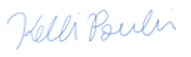 						Kelli Poulin						Environmental Health Inspector, CSP, BEHCHARLES D. BAKERGovernorKARYN E. POLITOLieutenant Governor  